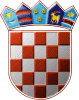         REPUBLIKA HRVATSKAOSJEČKO-BARANJSKA ŽUPANIJA
KLASA: 400-02/22-01/7URBROJ:2158-109-01-22-3Ernestinovo, 28. prosinca 2022. g. Temeljem članka 50. Statuta Dječjeg vrtića Ogledalce Ernestinovo, KLASA: 012-03/22-01/2, URBROJ:2158-109-02-22-1, od 19. srpnja 2022. godine te članka 35. Zakona o predškolskom odgoju i obrazovanju (NN 10/97, 107/07, 94/13, 98/19, 57/22), Upravno vijeće Dječjeg vrtića Ogledalce Ernestinovo na 33. sjednici održanoj 28. prosinca 2022. godine, donosiODLUKUO USVAJANJU FINANCIJSKOG PLANA ZA 2023. S PROJEKCIJAMA ZA 2024. I 2025. GODINUI.Usvaja se Financijski plan za 2023. s projekcijama za 2024. i 2025. godinu.II.Ova Odluka je konačna i stupa na snagu osmi dan nakon donošenja.PREDSJEDNIK UPRAVNOG VIJEĆADamir Matković, mag.iur., v.r.O tome obavijest:na mrežnoj stranicipismohranaOpćina Ernestinovo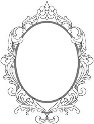 DJEČJI VRTIĆ OGLEDALCEERNESTINOVO